Војводе Момчила број 10-12-16,    тел: 051/433-620На основу члана 64.став 1.тачка б) , члана 70.Закона о јавним набавкама  Босне и Херцеговине („Службени гласник  БиХ“ бр.39/14,59/22) и члана 33. Статута Центра за развој пољопривреде и  села, а на основу препоруке комисије број: 15-1/24 од 11.01.2024.године, за провођење  поступка  за избор најповољнијег  понуђача за „Извођење радова на санацији и адаптацији мљекаре на РЕЦ Мањача“ Директор Центра  д о н о с и, сљедећуО Д Л У К Уо избору најповољнијег понуђача1.Прихвата се приједлог-препорука  Комисије број:15-1/24 од 11.01.2024.године, за „Извођење радова на санацији и адаптацији мљекаре на РЕЦ Мањача“ у конкурентском поступку јавне набавке број:1865/23 од  22.12.2023. године, објављеном на Порталу јавних набавки, обавјештење о набавци број: 256-7-3-55-3-61/23 од  22.12.2023.године, а у („Службеном гласнику БиХ“ бр. 1/24) дана 05.01.2024.године. 2. Уговор се додјељује понуђачу „EFEKT“  Relja Kovjenić s.p. Бања Лука , понуда број:11-12/23 од 29.12.2023.године, за понуђену цијену  од  24.965,70 КМ без ПДВ-а односно  29.209,87 КМ са ПДВ-ом. 3. Понуда понуђача из тачке 2. ове одлуке  је прихватљива по критеријуму  најниже цијене, у складу са чланом  64. тачка  1. под б) ЗЈН-а Б и Х. 4. Уговорни орган закључиће уговор са најповољнијим понуђачем под условима утврђеним у тендерској документацији и законским прописима који регулишу поступке уговарања.5. Прије закључења уговора, понуђач из члана 2.ове одлуке дужан је, у року од 5 (пет) дана од дана пријема обавјештења о избору (одлуке о избору), уговорном органу доставити документе којима доказује своју личну способност. Ови документи су наведени  у члану 45. став 2) тачка а) до д) Закона о јавним набавкама („Службени гласник БиХ“ број 39/14, 59/22). Најповољнији понуђач је дужан доставити оригинале или овјерене фотокопије наведених докумената, с тим да документи наведени у члану 45. Закона о јавним набавкама („Службени гласник БиХ“ бр.39/14,59/22) не смију бити старији од три мјесеца, рачунајући од дана достављања  понуде. Документи морају бити достављени на протокол уговорног органа најкасније пети дан по пријему одлуке о избору, у радном времену уговорног органа  (најкасније  до 15:00 часова) без обзира на који начин су послати.6. Ова одлука објавиће се на веб-страници: www.crusbl.org истовремено са упућивањем понуђачима који су учествовали  у поступку јавне набавке, сходно члану 70.став (6) Закона о јавним набавкама. 7. Ова одлука се доставља свим понуђачима који су учествовали у поступку јавне набавке, у складу са чланом 71. став (2) Закона о јавним набавкама. О б р а з л о ж е њ еПоступак јавне набавке покренут је Одлуком о покретању поступка јавне набавке број:1864/23-О од 22.12.2023.године. Јавна набавка је проведена путем конкурентског поступка, Обавјештење о набавци број: 256-7-3-55-3-61/23 објављено на Порталу јавних набавки дана  22.12.2023. године , а у („Службеном гласнику БиХ“ бр. 1/24) дана 05.01.2024.године. Процијењена вриједност јавне набавке  износи 30.000,00 КМ без ПДВ-а.Поступак јавне набавке провела је Комисија за јавну набвку, именована рјешењем број:1865-1/23  од 22.12.2023.године. Тендерска документација је објављена на Порталу јавних набавки те је исту са портала јавних набавки преузело  8 (осам)  понуђача.Извјештај о преузимању тд од стране понуђача од 03.01.2024.год. у прилогу ТД.У предвиђеном року за достављање понуда пристигле су три (3) понуде.Дана 03.01.2024. године у 12:30 часова извршено је јавно отварање понуда о чему је сачињен  Записник са отварања понуда  број:04/24  од  03.01.2024.године  који је благовремено (у законском року)  достављен  свим понуђачима који су доставили понуде  у предметном поступку набавке. Комисија је констатовала да су пристигле понуде сљедећих понуђача и то по сљедећем редослиједу:„DERMAN COMPANY“ д.о.о. Зеница,  укупна вриједност понуде 30.000,00 КM без ПДВ-а,„EFEKT“ Relja Kovjenić s.p. Бања Лука,  укупна вриједност понуде 24.965,70 КM без ПДВ-а, односно укупна вриједност понуде 29.209,87 КМ са ПДВ-ом,„SANA TEHNIKA“ д.о.о. Бања Лука, укупна вриједност понуде 29.998,00 КМ без ПДВ-а, односно укупна вриједност понуде  35.097,66 KM са ПДВ-ом;Понуде су благовремено запримљене, а неблаговремено  запримљених понуда  није било. Понуђач „DERMAN COMPANY“ д.о.о. Зеница, није преузео тендерску документацију са портала јавних набавки, односно путем система „Е-набавке“. Како је предметна понуда достављена благовремено , то је Комисија за јавне набавке, сходно члану 63. Закона, о јавним набавкама БиХ отворила и ову понуду, с обзиром да је напријед наведеним чланом прописано да се понуде отварају на јавном отварању понуда , непосредно након истека рока за пријем понуда, а да се понуде примљене након истека рока  одређеног за пријем понуда неотворене  враћају понуђачима. У проведеном поступку набавке тендерска документација   је објављена на порталу јавних набавки, односно систему „Е-набавке“. Чланом 53. став 2)  Закона  о јавним набавкама БиХ („Службени гласник БиХ“, број 39/14, 59/22) прописано је да уговорни орган  објављује тендерску документацију на порталу јавних набавки на што ће указати у обавјештењу  о набавци, у складу са подзаконским актом који доноси  Агенција.Систем „Е-набавке“ уговорном органу, односно члановима комисије  за набвке   сваком конкретном поступку, шаље системски и е-маил  нотификацију приликом преузимања  тендерске документације од стране понуђача. Поред тога, систем „Е-набавке“ омогућава креирање извјештаја  о преузимању тендерске документације , што је уговорни орган  и учинио у процесу анализе  и оцјене понуда.  Стога,  у процесу евалуације  понуда, понуда понуђача који није директно преузео тендерску документацију на порталу јавних набавки  не може бити  предмет  оцјене. Такође, систем „Е-набавке“ је развијен у складу са законом и подзаконским актима , те у складу са тим постоје одређене валидације.  Наиме, у ситуацији када је тендерска документација објављена на порталу јавних набавки, што је био случај у овом поступку и када уговорни орган заказује е-аукцију,  објављује обавјештење о додјели уговора, односно доставља извјештаје, тада систем омогућава одабир само оних понуђача  које је сам систем евидентирао као понуђаче који су преузели тендерске документације са портала.  Да би учествовао у поступку  јавне набавке за који је тендерска документација  објављена на порталу јавних набавки, обавезно је да понуђач  директно преузме  тендерску документацију за конкретни посупак јавне набавке. Напријед је већ изнесено, да је утврђено да понуђач „DERMAN COMPANY“ д.о.о. Зеница“  није преузео тендерску документацију са портала јавних набавки, односно путем система „Е-набавке“. Усљед наведеног понуђач   „DERMAN COMPANY“ д.о.о. Зеница  нема активну легитимацију за учешће у предметном поступку набавке и не остварује право  да у процесу евалуације  понуда, његова понуда буде  предметом оцјене  заједно са понудама  осталих понуђача који су преузели тендерску документацију на прописан начин.Усљед утврђеног чињеничног стања понуђач „DERMAN COMPANY“ д.о.о. Зеница искључен је   из даљег тока поступка јавне набавке, без учешћа  у поступку оцјене  понуда, јер није остварио право да  учествује у овом поступку набавке  под једнаким условима  као и остали понуђачи који су се придржавали правила  о учешћу путем система „Е-набавке“, због чега се понуда понуђача DERMAN COMPANY“ д.о.о. Зеница     одбацује  као неприхватљива. Дакле да би учествовао у поступку   јавне набавке  за који је тендерска документација  објављена на Порталу јавних набавки, није довољно да понуђач буде регистрован  и активиран, већ и да  директно преузме  тендерску документацију за конкретни поступак.                                                                                                                                                                                       Комисија је приступила детаљном прегледању достављених понуда, у циљу утврђивањада ли су достављени сви тражени документи и да ли задовољавају квалификационе услове прописане тендерском документацијом. Комисија је вршила  анализу  сваког документа појединачно, његову важност  као и рачунску  исправност понуда. Детаљном анализом квалификационих докумената утврђено је да су двије достављене понуде „EFEKT“ Relja Kovjenić s.p. Бања Лука и „SANA TEHNIKA“ д.о.о. Бања Лука  прихватљиве за уговорни оган, док је понуда понуђача  „DERMAN COMPANY“ д.о.о. Зеница неприхватљива.  Извршена је рачунска контрола исправности понуда  и утврђено је да нема рачунских грешака.С обзиром да су двије достављене  понуде оцијењене као прихватљиве за уговорни орган, испуњени су услови за  провођење поступка  е-аукције, која је заказана за дан 10.01.2024.године, са почетком у 09:00  часова, у трајању од 10 минута. У систем Е-аукције унесене су сљедеће вриједности понуда без ПДВ-а:Преглед  прихватљивих  понуда- почетна ранг листа понуђача који су позвани да учествују у е-аукцији Е-аукција је започела 10.01.2024.године у 09:00:00 часова а окончана у 09:10:00 часова. Током трајања Е-аукције понуђачи нису  подносили нове понуде те је коначна  ранг листа  понуда идентична почетној ранг листи. По окончаној  е-аукцији, коначна ранг листа  понуђача имала је  сљедећи поредак:Будући да је критеријум за избор најповољнијег понуђача најнижа цијена , а како је  понуђач „EFEKT“ Relja Kovjenić s.p. Бања Лука  понудио  најнижу цијену понуде, Комисија је директору доставила препоруку  за додјелу уговора понуђачу „EFEKT“ Relja Kovjenić s.p. Бања Лука , са записницима о оцјени понуда и приједлогом  за доношење Одлуке о избору најповољнијег понуђача, на коначну укупну понуђену цијену понуде након е-аукције на износ од 24.965,70  КМ без урачунатог ПДВ-а, односно 29.209,87 КМ са ПДВ-ом.  Понуђач испуњава и све услове дефинисане тендерском документацијом, као и све квалификационе услове.	Разматрајући препоруку Комисије за додјелу уговора, утврђено је да су разлози за избор најповољнијег понуђача опрадвдани, у складу са чланом 64., 65. и 70. Закона о јавним набавкама. 	Имајући у виду разлоге којим се  Комисија руководила приликом анализе  и оцјене понуда, ријешено је као у диспозитиву. Поука о правном лијеку: 	Сваки понуђач који има легитиман интерес за конкретни уговор о јавној набавци и који сматра да је Уговорни орган  у току конкретног поступка додјеле уговора прекршио  једну или више одредби Закона о јавним набавкама  БиХ  или подзаконских аката  донесених на основу њега  има право изјавити жалбу на поступак. Жалба се изјављује  у писаној форми  Канцеларији за разматрање жалби путем Уговорног  органа директно на протокол,  или препорученом  поштанском пошиљком, у најмање 3 (три) примјерка  у року од 5 (пет) дана од дана пријема ове одлуке (обавјештења) о избору најповољнијег  понуђача.Број: 16/2024-О				                                ДИРЕКТОРДана: 11.01.2024.год                                                             Драшко Илић, дипл.екон.                                                                                             _______________________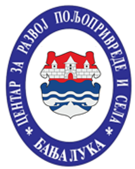 ЦЕНТАР ЗА РАЗВОЈ  ПОЉОПРИВРЕДЕ И  СЕЛАБАЊА ЛУКАЦЕНТАР ЗА РАЗВОЈ  ПОЉОПРИВРЕДЕ И  СЕЛАБАЊА ЛУКА.Р.бр.                             ПОНУЂАЧ Почетна цијена  у КМ без ПДВ-аРанг 1.„EFEKT“ Relja Kovjenić s.p. Бања Лука24.965,7012.„SANA TEHNIKA“ д.о.о. Бања  Лука29.998,002Р.бр.                             ПОНУЂАЧ  Почетна цијена  у  КМ без ПДВ-аРанг1.„EFEKT“ Relja Kovjenić  s.p. Бања Лука24.965,7012.„SANA TEHNIKA“     д.о.о. Бања  Лука29.998,002